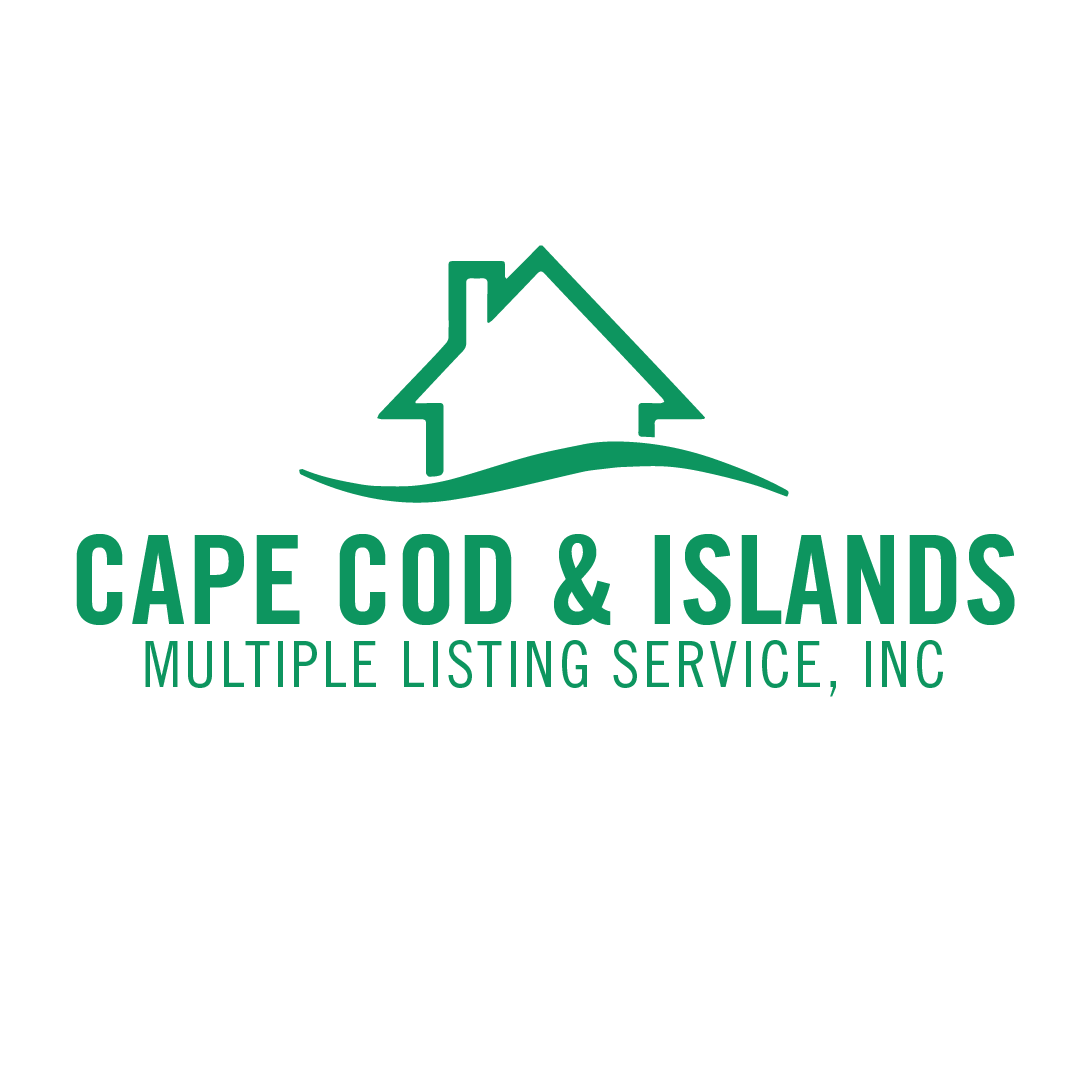 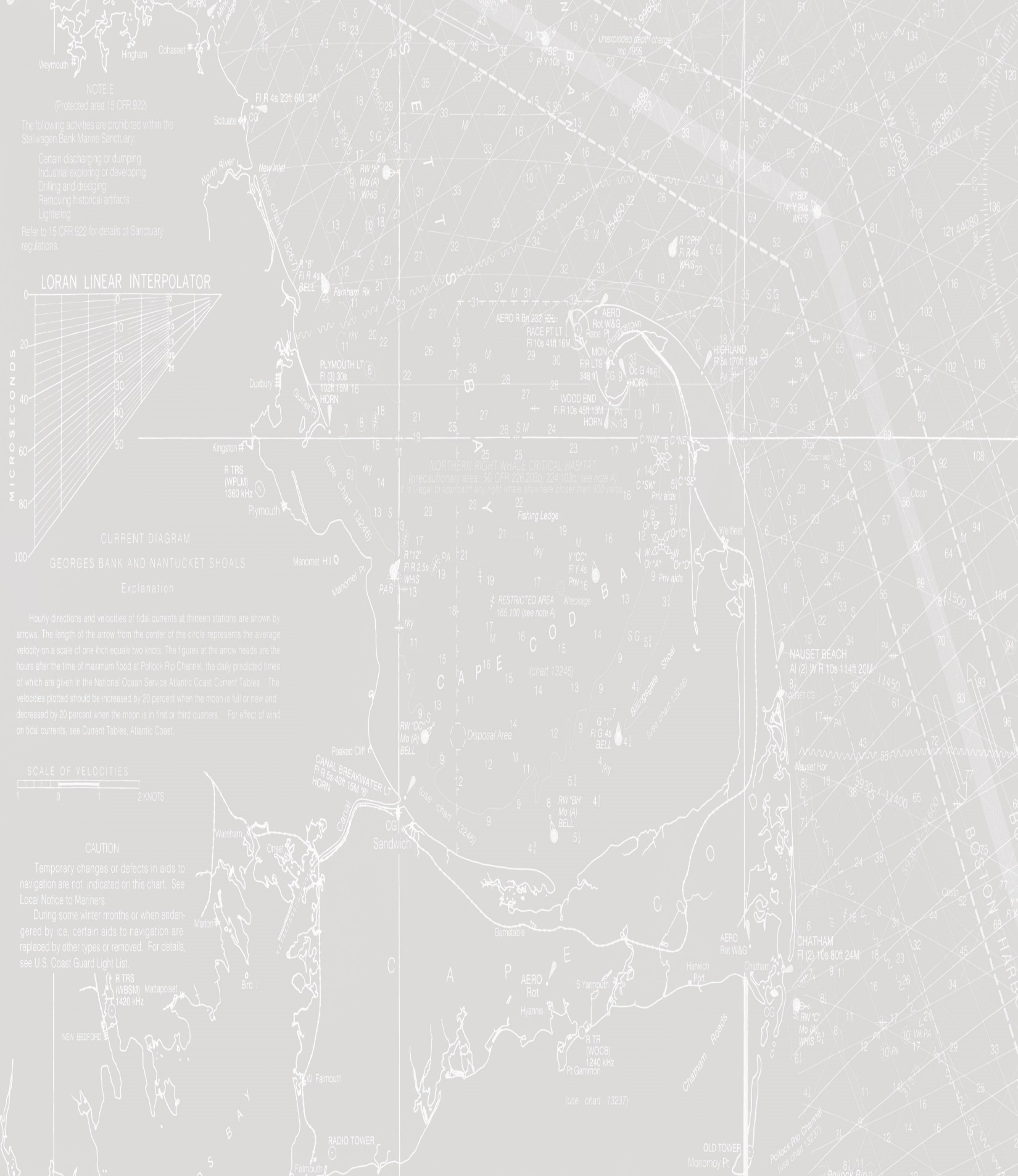 NameNameThe name of this organization shall be the Cape Cod & Islands Multiple Listing Service, Inc. (“CCIMLS”), a Massachusetts corporation, all the shares of stock of which are solely and wholly owned by the Cape Cod & Islands Association of REALTORS®, Inc (“CCIAOR”)REALTORS®Inclusion and retention of the Registered Collective Membership Mark REALTORS® in the name of the CCIAOR shall be governed by the Constitution and Bylaws of the NATIONAL ASSOCIATION OF REALTORS® as from time to time amended.A Multiple Listing Service is a means by which authorized Participants make blanket unilateral offers of compensation to other Participants (acting as subagents, buyer agents, or in other agency or non-agency capacities defined by law); by which cooperation among Participants is enhanced, by which information is accumulated and disseminated to enable authorized Participants to prepare appraisals, analyses, and other valuations of real property for bona fide clients and customers; by which Participants engaging in real estate appraisal contribute to common databases; and is a facility for the orderly correlation and dissemination of listing information so Participants may better serve their clients and the public. Entitlement to compensation is determined by the cooperating broker’s performance as procuring cause of the sale (or lease).OfficeOffice The principal office of the corporation in the Commonwealth of Massachusetts shall be located in the town of Yarmouth, Village of West Yarmouth, County of Barnstable.  ParticipationAny REALTOR® who is a principal, partner, corporate officer, or branch office manager acting on behalf of a principal, without further qualification, except as otherwise stipulated in these bylaws, shall be eligible to participate in the CCIMLS upon agreeing in writing to conform to the rules and regulations thereof and to pay the costs incidental thereto.  However, under no circumstances is any individual or firm, regardless of membership status, entitled to Multiple Listing Service (MLS) "membership" or "participation" unless they hold a current, valid real estate broker's license and offer or accept compensation to and from other participants or are licensed or certified by an appropriate state regulatory agency to engage in the appraisal of real property. Use of information developed by or published by CCIMLS is strictly limited to the activities authorized under a Participant's licensure(s) or certification and unauthorized uses are prohibited.  Further, none of the foregoing is intended to convey "Participation" or "Membership" or any right of access to information developed by or published by CCIMLS where access to such information is prohibited by law. The REALTOR® Member principal of any firm, partnership, corporation, or the branch office manager designated by said firm, partnership, or corporation as the Participant shall have all rights, benefits, and privileges of the CCIMLS, and shall accept all obligations to the CCIMLS for the Participant’s firm, partnership, or corporation, and for compliance with the Bylaws and Rules and Regulations of the CCIMLS by all persons affiliated with the Participant who utilize the CCIMLS. Mere possession of a broker’s license is not sufficient to qualify for CCIMLS Participation.  Rather, the requirement that an individual or firm offers or accepts cooperation and compensation means that the Participant actively endeavors during the operation of its real estate business to list real property of the type listed on the CCIMLS  and/or to accept offers of cooperation and compensation made by listing brokers or agents in the CCIMLS. “Actively” means on a continual and ongoing basis during the operation of the Participant’s real estate business. The “Actively” requirement is not intended to preclude CCIMLS Participation by a Participant or potential Participant that operates a real estate business, on a part-time, seasonal, or similarly time-limited basis or that has its business interrupted by periods of relative inactivity occasioned by market conditions.  Similarly, the requirement is not intended to deny CCIMLS Participation to a Participant or potential Participant who has not achieved a minimum number of transactions despite good faith efforts.  Nor is it intended to permit the CCIMLS to deny Participation based on the level of service provided by the Participant or potential Participant as long as the level of service satisfies state law.The key is that the Participant or potential Participant actively endeavors to make or accept offers of cooperation and compensation with respect to properties of the type that are listed on the CCIMLS  in which Participation is sought.  This requirement does not permit the CCIMLS   to deny Participation to a Participant or potential Participant that operates a “Virtual Office Website” (VOW) (including a VOW that the Participant uses to refer customers to other Participants) if the Participant or potential Participant actively endeavors to make or accept offers of cooperation and compensation. CCIMLS may evaluate whether a Participant or potential Participant actively endeavors during the operation of its real estate business to offer or accept cooperation and compensation only if it has a reasonable basis to believe that the Participant or potential Participant is in fact not doing so.  The membership requirement shall be applied in a nondiscriminatory manner to all Participants and potential Participants.  Application for ParticipationApplication for Participation shall be made in such manner and form as may be prescribed by the CCIMLS Board of Directors and made available to any REALTOR® Principal Member of this or any other Association/Board requesting it.  The application form shall contain a signed statement by which the Applicant agrees to abide by these Bylaws and any other applicable Rules and Regulations of the CCIMLS as from time to time adopted or amended.Discontinuance of ServiceResignation of any Participant from the CCIMLS shall be made in writing to the CCIMLS. A former Participant may reapply to the CCIMLS by making formal application in the manner prescribed for new applicants and provided all outstanding membership fees and service charges have been paid in full. SubscribersSubscribers (or users) of the CCIMLS include non-principal real estate brokers, sales associates, and licensed real estate appraisers affiliated with Participants. Subscribers also include affiliated unlicensed administrative and clerical staff, personal assistants, and individuals seeking licensure or certification as real estate appraisers who are under the direct supervision of a CCIMLS Participant or the Participant’s licensed designee.Conflict of InterestThe CCIMLS has a conflict of interest policy, which is detailed in the Policy Manual and is strictly enforced.HarassmentThe CCIMLS has a harassment policy, which is detailed in the Policy Manual and is strictly enforced.Service ChargesThe charges made for Participation in the CCIMLS shall be as determined, and as amended from time to time by the CCIMLS Board of Directors Governance of CCIMLSThe governance of the CCIMLS shall be vested in a CCIMLS Board of Directors, comprised of Officers and Directors elected, as described in this article. The CCIMLS Board of Directors in conjunction with the Chief Executive Officer (CEO) and consistent with the Bylaws, shall be responsible for development of policy. The CEO shall be responsible for the implementation of policy and for the administration of the daily operations of the CCIMLS.Bata share agreements with non-subsidiary MLSsefinition of participant Officers.  , C. Duties of OfficersThe duties of the Officers shall be such as their titles, by general usage, would indicate and such as may be assigned to them by the CCIMLS Board of Directors.Board of DirectorsThe CCIMLS President;ALDwho arePS;IDPubscribers of the CCIMLS but  ;p  member;  memberQualificationst-arge irectorbe P® ®®.Terms of OfficeElection ProcessVacanciesOD Resignation of Officers and DirectorsCCIMLSRemoval of Officers and DirectorsIn the event that a CCIMLS Officer or Director is considered incapable of fulfilling his/her fiduciary duties to CCIMLS, but will not resign from office voluntarily, the Officer or Director may be removed from office Chief Executive Officer (CEO)The Chief Executive Officer (CEO) of the shall serve as the CEO for the CCIMLS. The CEO shall be responsible for all daily operations of the CCIMLS. The CEO shall have the authority to hire, supervise, evaluate and terminate other staff, and shall perform such other duties as prescribed by the CCIMLS Board of Directors. The CEO shall also keep the records of the CCIMLS and carry on all necessary correspondence with the ® and the Massachusetts Association of REALTORS®.  Annual MeetingThe Annual Meeting of the ODBylaws.Special MeetingsSpecial meetings of the Participants, for any purpose or purposes, unless otherwise prescribed by statute, may be called by the President or by the CCIMLS Board of Directors, and shall be called by the President at the request of not less than twenty percent (20%) of all Participants Quorum and Voting at MeetingsFor the transaction of business, five percent (5%) of the Participants of the CCIMLS shall be considered a quorum. A majority vote by such Participants present and voting at a meeting attended by a quorum shall be required for passage of motions. Electronic votes shall be counted towards a quorum.Notice of MeetingWritten notice shall be given to all Participants at least one (1) week preceding all meetings. If a special meeting is called, it shall be accompanied by a statement of the purpose of the meeting.VotingEach Participant shall be entitled to one (1) vote, either in person remotely/electronicallyThe vote upon any question before the meeting shall be decided by majority vote except as otherwise provided by the Certificate of Incorporation or the laws of this Commonwealth or these Bylaws.  After the close of the meeting a full accounting of all votes shall be provided to the forthwith.  Elections of Officers and Directors shall be decided in accordance with  .Order of BusinessRoberts Rules of Order, latest edition, shall be recognized as the authority governing the meetings of the CCIMLS, its Board of Directors and committees, task forces, work groups and Presidential Advisory Groups in all instances wherein its provisions do not conflict with these Bylaws.Meetings of the Board of DirectorsBoard MeetingsThe CCIMLS Board of Directors will meet as necessary and at a minimum of times a year. The CCIMLS Board of Directors shall designate a regular time and place of meeting and notices of these meetings shall be posted  no later than forty-eight (48) hours prior to the meeting. All may not be present at Executive Session meetings.  Any who attends a Board of Director meeting may be recognized at the pleasure of the Chair. Approved Minutes of the meetings of the CCIMLS Board of Directors shall be Special Special meetings of the CCIMLS Board of Directors may be called by or at the request of the President or any two (2) Directors.  The person or persons authorized to call special meetings of the CCIMLS Board of Directors may fix the place for holding any special meeting of the CCIMLS Board of Directors called by them.  If a special meeting is called, it shall be accompanied by a statement of the purpose of the meeting. Notice of the meeting shall be provided to  at least forty-eight (48) hours prior to the start of the meeting.QuorumAt any meeting of the CCIMLS Board of Directors,  Directors shall constitute a quorum for the transaction of business.Manner of ActingThe act of the majority of the CCIMLS Board of Directors present at a meeting at which a quorum is present shall be the act of the CCIMLS Board of Directors.CommitteesThe Presidentshall create such standing or ad hoc committees, task forces, work groups or Presidential Advisory Groups as he/she deems desirable and shall appoint their Chairs and members.  arge Fiscal and Elective YearThe fiscal and elective year of the CCIMLS will be the same as the fiscal and elective year of the CCIAOR.Inspection of RecordsCopies of all records of CCIMLS shall be available to Participants to the extent allowed by law. Requests for the inspection of records shall be made in writing and shall state the specific purpose of the request. Please refer to the current Policy Manual for all records request.AmendmentsBylaw AmendmentsBWhen Bylaws amendments are mandated by NAR policy, these Bylaws may be automatically amended to reflect the mandate as of the effective date of the mandatory policy authorized by the ® Rules and Regulation AmendmentsClerical EditsThe Board of Directors shall be authorized to correct article and section designations, punctuation, and cross-references and to make such other technical and conforming changes as may be necessary to reflect the intent of the CCIAOR and CCIMLS in connection with their Bylaws.DissolutionDissolutionIn the event the CCIMLS shall at any time terminate its activities, the CCIMLS Board of Directors shall consider and adopt a plan of liquidation and dissolution with the approval of the Participants thereof and of the CCIAOR Board of Directors.  Said plan shall provide for the collection of all assets, the payment of all liabilities, and the remaining portions thereof shall be assigned to the parent corporation, namely the Cape Cod & Islands Association of REALTORS®, Inc.Waiver of NoticeWaiver of NoticeUnless otherwise provided by law, whenever any notice is required to be given to any Participant or Director of the Corporation under the provisions of these Bylaws or under the provisions of the Articles of Incorporation, a waiver thereof in writing, signed by the person or persons entitled to such notice, whether before or after the time stated therein, shall be deemed equivalent to the giving of such notice.